					MPI Regulation & Assurance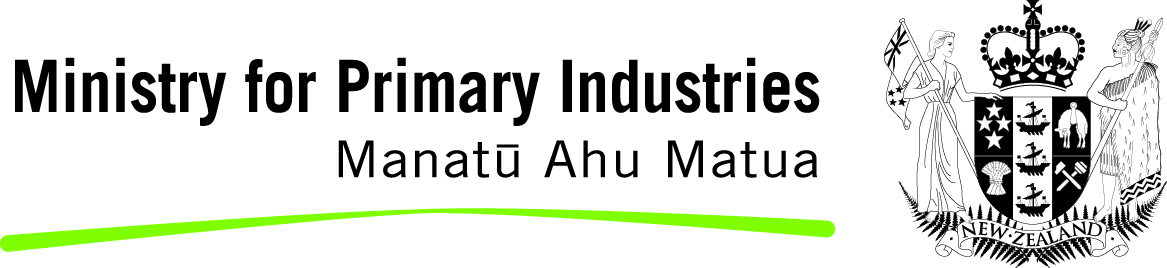 Systems Audit, Assurance & Monitoring											Pastoral House25 The Terrace							PO Box 2526						Wellington 6140National Microbiological Database – Raw Ground Beef NMD Demographics	Plant Name & RegistrationPlant InformationE. coli O157:H7 & NMD Salmonella Laboratory Trade TypeInformation verified and approved byPlease send Demographic form by e-mail to: NationalMicrobiological.Database@mpi.govt.nzPlant Name:Address:Licence/registration number:Postal address: Plant Manager:Phone:Cell phone:E-mail:NMD Controller:Phone:Cell phone:E-mail:Deputy NMD Controller:Phone:Cell phone:E-mail:Veterinary Technical Supervisor:Phone:Cell phone:Email:Laboratory:Laboratory:Contact Laboratory Person:Phone:E-mail: Please describe the process; from receipt/storage of bulk manufactured beef to final product:Please describe any other procedures specific to your process that you think may favourably or adversely affect microbiological contamination of the carcass:Other comments:Domestic:US Listed:Name:Signature:Date: